ЧЕРКАСЬКА МІСЬКА РАДА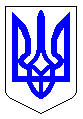 ЧЕРКАСЬКА МІСЬКА РАДАВИКОНАВЧИЙ КОМІТЕТРІШЕННЯВід 11.02.2020 № 140Про затвердження акту провизначення збитків власникуземлі від 27.11.2019 № 10-2019Розглянувши акт про визначення збитків власнику землі від 27.11.2019                   № 10-2019, керуючись статтями 156, 157 Земельного кодексу України, статтею 33 Закону України «Про місцеве самоврядування в Україні», постановою Кабінету Міністрів України від 19.04.1993 № 284 «Про порядок визначення та відшкодування збитків власникам землі та землекористувачам», виконавчий комітет Черкаської міської радиВИРІШИВ:1. Затвердити акт про визначення збитків власнику землі від                                 27.11.2019 № 10-2019, складений комісією для визначення збитків власникам землі та землекористувачам і втрат сільськогосподарського та лісогосподарського виробництва в м. Черкаси. Підставою для визначення і відшкодування збитків є неодержання територіальною громадою доходів за час фактичного користування фізичною особою-підприємцем Міхняк Любов’ю Мирославівною земельною ділянкою, на якій розташоване майно за адресою: м. Черкаси, бул. Шевченка, 205 без документів, що посвідчують право на землю.2.  Боржнику відшкодувати визначені збитки в повному обсязі не пізніше одного місяця з дня прийняття цього рішення.3. Рекомендувати зазначеному в акті боржнику оформити право користування земельною ділянкою відповідно до норм чинного законодавства.4.  У разі несплати коштів, згідно з актом про визначення збитків власнику землі, фізичною особою-підприємцем Міхняк Любов’ю Мирославівною у встановлені терміни, доручити відділу юридичного забезпечення департаменту архітектури та містобудування Черкаської міської ради спільно з відділом судового супроводу юридичного управління департаменту управління справами та юридичного забезпечення Черкаської міської ради в порядку встановленому регламентом виконавчого комітету Черкаської міської ради, забезпечити проведення претензійно-позовної роботи з боржником згідно з чинним законодавством в місячний термін після закінчення строку на добровільне відшкодування збитків за затвердженим цим рішенням актом.5. Контроль за виконанням рішення покласти на директора департаменту архітектури та містобудування Черкаської міської ради  Савіна А.О.Міський голова							                  А.В. БондаренкоЗАТВЕРДЖЕНОрішення виконавчого комітетуЧеркаської міської ради від___________ № __________АКТпро визначення збитків власнику землівід 27.11.2019 року № 10-2019м. ЧеркасиКомісія для визначення збитків власникам землі та землекористувачам і втрат сільськогосподарського та лісогосподарського виробництва в м. Черкаси, яка діє на підставі статті 157 Земельного кодексу України, постанови Кабінету Міністрів України від 19 квітня 1993 року № 284 «Про Порядок визначення та відшкодування збитків власникам землі та землекористувачам», рішень виконавчого комітету Черкаської міської ради від 05.11.2019 № 1236 та від 05.11.2019 № 1237 (далі – комісія), за участі секретаря комісії Саратової Олени Вікторівни – головного спеціаліста відділу контрольно-договірної роботи управління земельних ресурсів та землеустрою департаменту архітектури та містобудування Черкаської міської ради, у складі членів комісії:Жмурка Олександра Олександровича – голови комісії, заступника директора департаменту архітектури та містобудування Черкаської міської ради;Донця Руслана Григоровича – заступника голови комісії, начальника управління земельних ресурсів та землеустрою департаменту архітектури та містобудування Черкаської міської ради;Савіна Артура Олександровича – директора департаменту архітектури та містобудування Черкаської міської ради Черкаської міської ради;Бегменко Ірини Федорівни – начальника відділу контролю за платежами до бюджету департаменту фінансової політики Черкаської міської ради;Шевченко Олени Вікторівни – заступника директора департаменту фінансової політики Черкаської міської ради;Лисенка Романа Вікторовича – начальника відділу контрольно-договірної роботи управління земельних ресурсів та землеустрою департаменту архітектури та містобудування Черкаської міської ради;Гордієнка Олексія Анатолійовича – головного спеціаліста-юрисконсульта відділу загально-правових питань департаменту управління справами та юридичного забезпечення Черкаської міської ради;представник юридичної або фізичної особи, яка завдала збитків:ФОП Міхняк Любов Мирославівна, що повідомлена належним чином про дату і час засідання комісії – представник відсутній без поважних причин; розглянувши:рішення Черкаської міської ради від 17.12.2009 № 5-287,витяги з нормативної грошової оцінки земельної ділянки згідно листів міськрайонного управління Держгеокадастру у Черкаському районі та м.  Черкасах  від 31.07.2017 № 394/0/25-17 та від 06.11.2019 № 5470/0/25-19лист міськрайонного управління Держгокадастру у м. Черкаси та Черкаському районі Черкаської області від 17.04.2012 № 498/01-07,листи департаменту архітектури та містобудування від 06.07.2018 № 3842-01-14, від 25.07.2018 № 4240-01-25, від 07.02.2019 № 508-01-25, від 15.05.2019 № 1819-01-25, від 29.05.2019 № 2016-01-25, від 18.11.2019 № 4675-01-25,розрахунок збитків за час фактичного користування земельною ділянкою ФОП Міхняк Л.М., підготовлений управлінням земельних ресурсів та землеустрою департаменту архітектури та містобудування Черкаської міської ради,встановила:Згідно даних єдиного Державного реєстру речових прав на нерухоме майно ФОП Міхняк Л.М. є власником частини нежитлових будівель по бул. Шевченка, 205 у м.  Черкаси. Дата державної реєстрації права власності на об’єкт нерухомого майна – 18.04.2005 року. Рішенням Черкаської міської ради від 17.12.2009 № 5-287 «Про надання приватним підприємцям Ковтунову Олегу Олександровичу, Славіковській Валентині Миколаївні, Яраніній Ірині Максимівні, Танцюрі Миколі Васильовичу, Міхно Юлії Василівні, Міхняк Любов Мирославівні, Мальваному Сергію Іллічу та приватному підприємству «Рекламне агенство «ОТ И ДО» земельної ділянки в оренду по бул. Шевченку, 205» ФОП Міхняк Л.М. було надано в спільне користування земельну ділянку площею 0,0481 га по бул. Шевченка, 205 оренду на 49 років (без права передачі її в суборенду) під дегустаційний зал та центр підводного навчання із визначенням частки землекористування. Площа для нарахування орендної плати встановлювалась 0,0064 га. Пунктом 3.1 вказаного рішення зобов’язано підприємців укласти договір оренди з Черкаською міською радою, здійснивши його державну реєстрацію. Проте й до теперішнього часу такий договір оренди між міською радою та ФОП Міхняк Л.М. не укладено.Листом департаменту архітектури та містобудування Черкаської міської ради від 06.07.2018 № 3842-01-14 ФОП Міхняк Л.М. повідомлялась про необхідність оформлення права оренди та укладення договору про відшкодування збитків (неодержаного доходу) по бул. Шевченка, 205.Листом департаменту архітектури та містобудування Черкаської міської ради від 25.07.2018 № 4240-01-25 на адресу ФОП Міхняк Л.М. було надіслано договір оренди землі для ознайомлення та підписання (цінний лист з описом вкладення та повідомленням). На комісії 07.11.2018 року протокол № 12-2018 було прийнято рішення надіслати на адресу ФОП Міхняк Л.М. договір про відшкодування збитків (неодержаного доходу) у межах загального строку позовної давності за період з 01.11.2015-31.10.2018 роки. Листом від 07.02.2019 № 508-01-25 на адресу землекористувача було надіслано такий договір (попередньо підписаний з боку Черкаської міської ради), що був отриманий представником ФОП Міхняк Л.М. 04.03.2019 року. Проте й до сьогоднішнього часу землекористувач не звернулась до міської ради з метою укладення договорів оренди землі та відшкодування.У 2016 році нормативна грошова оцінка земельної ділянки площею для нарахування орендної плати 0,0064 га становила 143 951,69 грн. (сто сорок три тисячі дев’ятсот п’ятдесят одна грн. 69 коп.), згідно витягу з технічної документації про нормативну грошову оцінку від 17.04.2012 № 498/01-07 (у 2016 році земельна ділянка відносилась до земель комерційного використання)Нормативна грошова оцінка земельної ділянки площею 0,0481 га (7110136700:03:025:0012) становить 331 029,01 грн. (триста тридцять одна тисяча двадцять дев’ять грн. 01 коп.), згідно витягу з технічної документації про нормативну грошову оцінку земельної ділянки згідно листа міськрайонного управління Держгеокадастру у Черкаському районі та міста Черкаси від 31.07.2017 № 394/0/25-17 та від 06.11.2019 № 5470/0/25-19.У 2017-2019 роках нормативна грошова оцінка площі для нарахування орендної плати 0,0064 га становить 44 045,44 грн. (сорок чотири тисячі сорок п’ять грн. 44 коп.).Вказана земельна ділянка відноситься до категорії земель житлової та громадської забудови. Цільове призначення – для будівництва та обслуговування інших будівель громадської забудови, код КВЦПЗ – 03.15.На час складання цього акту відповідний договір оренди землі не укладений, фактичним землекористувачем зазначеної земельної ділянки є ФОП Міхняк Л.М., що використовує її без відповідних правовстановлюючих документів. Пунктом «д» частини першої статті 156 Земельного кодексу України визначено, що власникам та землекористувачам відшкодовуються збитки, заподіяні внаслідок неодержання доходів за час тимчасового невикористання земельної ділянки.Згідно статті 157 Земельного кодексу України громадяни, які використовують земельні ділянки, здійснюють відшкодування збитків власникам землі та землекористувачам.Порядок визначення та відшкодування збитків власникам землі і землекористувачам (далі – Порядок) визначено постановою Кабінету Міністрів України від 19 квітня 1993 року № 284. Пунктом 3 зазначеного Порядку визначено, що відшкодуванню підлягають, зокрема, збитки власників землі і землекористувачів, у тому числі орендарів, включаючи і неодержані доходи, якщо вони обґрунтовані.Відповідно до Порядку, неодержаний доход - це доход, який міг би одержати власник землі, землекористувач, у тому числі орендар, із земельної ділянки і який він не одержав внаслідок її вилучення (викупу) або тимчасового зайняття, обмеження прав, погіршення якості землі або приведення її у непридатність для використання за цільовим призначенням у результаті негативного впливу, спричиненого діяльністю підприємств, установ,  організацій та  громадян. Ознайомившись із зазначеними матеріалами, комісія дійшла висновку, що використання земельної ділянки по бул. Шевченка, 205 без оформлення відповідного документа, що посвідчує право на неї, та його державної реєстрації, спричинило неодержання міською радою доходу у формі орендної плати, що є підставою для стягнення в установленому чинним законодавством порядку збитків з ФОП Міхняк Л.М.Загальна сума збитків за час фактичного користування ФОП Міхняк Л.М. земельною ділянкою площею для нарахування плати 0,0064 га по бул. Шевченка, 205 за період з 01.11.2016 р. (у межах загального строку позовної давності) по 30.11.2019 р. (теперішній час) становить 9 638,96 грн. (дев’ять тисяч шістсот тридцять вісім грн. 96 коп.).Враховуючи вищезазначене, керуючись статтями 116, 125, 156, 157, 206 Земельного кодексу України, постановою Кабінету Міністрів України від  19 квітня 1993 року № 284 «Про Порядок визначення та відшкодування збитків власникам землі та землекористувачам», рішеннями виконавчого комітету Черкаської міської ради від 05.11.2019 № 1236 та від 05.11.2019 № 1237,Комісія склала цей акт про таке:Визначити збитки у вигляді неодержаного Черкаською міською радою доходу за час фактичного користування ФОП Міхняк Л.М. земельною ділянкою площею для нарахування плати 0,0064 га по бул. Шевченка, 205 за період з 01.11.2016 р. (у межах загального строку позовної давності) по 30.11.2019 р. (теперішній час) у розмірі 9 638,96 грн. (дев’ять тисяч шістсот тридцять вісім грн. 96 коп.).Члени комісії:Жмурко О.О.                                                  ____________________Донець Р.Г.                                                    _____________________Савін А.О.                                                      _____________________Бегменко І.Ф.                                                 _____________________Шевченко О.В.                                               _____________________Лисенко Р.В                                                   _____________________Гордієнко О.А.                                               _____________________Секретар комісії:Саратова О.В.                                                 _____________________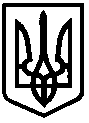 УКРАЇНАЧЕРКАСЬКА МІСЬКА РАДАДЕПАРТАМЕНТ АРХІТЕКТУРИ ТА МІСТОБУДУВАННЯ Управління земельних ресурсів та землеустрою18000, м. Черкаси, вул. Б.Вишневецького, 36, тел: 36-20-38, 32-53-36, факс (0472) 32-53-36,e-mail: mvk.arhitek@ukr.net______________________________________________________________________________________ Р О З Р А Х У Н О Кзбитків за час фактичного користування земельною ділянкою ФОП Міхняк Любов’ю Мирославівною по бул. Шевченка, 205Розрахунок зроблений на підставі:рішення Черкаської міської ради від 13.05.2010 № 5-656 "Про затвердження показників грошової оцінки земель м. Черкаси, рішення від 13.05.2010 № 5-657 "Про плату за оренду землі",  від 25.06.2015 № 2-1312 «Про затвердження Положень та ставок місцевих податків і зборів на території міста Черкаси» зі змінами, рішення від 27.06.2017 № 2-2219 «Про затвердження Положень та ставок місцевих податків і зборів на території міста Черкаси», рішення від 28.01.2016 № 2-137 «Про міський бюджет на 2016 рік» зі змінами, від 16.12.2016 № 2-1515 «Про міський бюджет на 2017 рік», від 29.01.2018 № 2-2886 «Про міський бюджет на 2018 рік», від 24.01.2019 № 2-3735 "Про міський бюджет на 2019 рік", наказ Мінагрополітики від 25.11.2016 № 489 «Про затвердження Порядку нормативної грошової оцінки земель населених пунктів» із змінами,рішення Черкаської міської ради від 17.12.2009 № 5-287,лист міськрайонного управління Держгеокадастру у Черкаському районі та м. Черкасах від 31.07.2017 № 394/0/25-17, від06.11.2019 № 5470/0/25-19, лист міськрайонного управління Держкомзему у м. Черкаси та Черкаському районі Черкаської області від 17.04.2012  № 498/01-07,Очікувана річна плата  у 2019 році становить 3 964,09 грн.Очікувана місячна плата у 2019 році становить 330,34 грн.Підлягає до сплати з 01.11.2016 р. по 31.12.2016 р.  = 719,76 грн.Підлягає до сплати з 01.01.2017 р. по 31.12.2017 р.  = 1 321,36 грн.Підлягає до сплати з 01.01.2018 р. по 31.12.2018 р.  = 3 964,09 грн.Підлягає до сплати з 01.01.2019 р. по 30.11.2019 р.  = 3 633,75 грн.Загальна сума збитків за час фактичного користування ФОП Міхняк Л.М. земельною ділянкою площею для нарахування плати 0,0064 га по бул. Шевченка, 205 за період з 01.11.2016 р. (у межах загального строку позовної давності) по 30.11.2019 р. (теперішній час) становить 9 638,96 грн. (дев’ять тисяч шістсот тридцять вісім грн. 96 коп.).Начальник управління земельнихресурсів та землеустрою			                                                                             Р.Г. ДонецьСаратова О.В. 33-12-37Погоджено: Лисенко Р.В.Категоріяземель РокиПлоща, кв.м.Грошова оцінка земельної ділянки(грн.)Прийнятий для розрахунку розміру плати відсоток нормативноїгрошової оцінки земельної ділянкиОчікувана плата(грн. в рік)Землі житлової та громадської забудови, КВЦПЗ 03.15201664143 951,693,04 318,55Землі житлової та громадської забудови, КВЦПЗ 03.1520176444 045,443,01 321,36Землі житлової та громадської забудови, КВЦПЗ 03.1520186444 045,449,03 964,09Землі житлової та громадської забудови, КВЦПЗ 03.1520196444 045,449,03 964,09